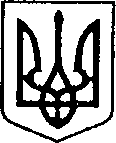 УКРАЇНАЧЕРНІГІВСЬКА ОБЛАСТЬН І Ж И Н С Ь К А    М І С Ь К А    Р А Д АВ И К О Н А В Ч И Й    К О М І Т Е ТР І Ш Е Н Н Явід 01.07.2021р.		м. Ніжин		                         № 233______Про розгляд матеріалівкомісії з питань захисту прав дитини	Відповідно до статей 34, 42, 51, 52, 53, 59, 73 Закону України «Про місцеве самоврядування в Україні», Регламенту виконавчого комітету Ніжинської міської ради VIII скликання, затвердженого рішенням Ніжинської міської ради Чернігівської області від 24 грудня 2020 року № 27-4-2020, протоколу засідання комісії з питань захисту прав дитини від 30.06.2021 р. та розглянувши заяви громадян, виконавчий комітет міської ради вирішив:На підставі статей 176, 177 Сімейного кодексу України, статей 17, 18 Закону України «Про охорону дитинства», статті 12 Закону України «Про основи соціального захисту бездомних осіб і безпритульних дітей», статті 32 Цивільного кодексу України дозволити:… прийняти в дар на ім’я малолітньої дитини …, …. р. н., від матері ….. 1/2 частину квартири …., будинок №.. по вулиці ….(вулиця … в місті Ніжині, що належить їй згідно з договором дарування /…../, та підписати договір дарування.…. подарувати …, …. р. н., 1/2 частину квартири №…, будинок №… по вулиці … (вулиця ……) в місті Ніжині, що належить їй згідно з договором дарування /……/, в якій на реєстраційному обліку перебуває малолітня дитина ……, ……… р.н.………… подарувати ………… квартиру №…….. в будинку № ………по вулиці ……….. в місті Ніжині, що належить їй згідно зі свідоцтвами про право на спадщину /………/, /р.№ ………../, в якій на реєстраційному обліку перебувають малолітні діти: …….., ………… р.н., ……….., ………. р.н. При цьому права та інтереси дітей не будуть порушені, оскільки місце їх реєстрації не зміниться.……….. подарувати ………. квартиру №… в будинку № … по вулиці ……… в місті Ніжині, що належить їй згідно з договором купівлі-продажу /серія та номер: ……/, в якій на реєстраційному обліку перебувають малолітні діти: ……., ……….. р.н., ………., …………… р.н.. При цьому права та інтереси дітей не будуть порушені, оскільки місце їх реєстрації не зміниться. …….., ………. подарувати ………… 2/3 частки квартири № … в будинку № ….. по вулиці ……….. в місті Ніжині, що належить їм згідно зі свідоцтвом про право власності на житло /………../, в якій на реєстраційному обліку перебуває малолітня дитина ……….., ………. р.н.. При цьому права та інтереси дитини не будуть порушені, оскільки місце його реєстрації не зміниться.…………. подарувати …………… 1/2 частину квартири № …. в будинку № …. по вулиці ….. в місті Ніжині, що належить їм згідно зі свідоцтвом про право власності на житло /………../ та свідоцтва про право на спадщину за законом/…………../, в якій на реєстраційному обліку перебуває малолітня дитина …………., …….. р.н.. При цьому права та інтереси дитини не будуть порушені, оскільки місце її реєстрації не зміниться.…………. дати згоду неповнолітній дитині ………., ……. р.н., на укладання та підписання договору купівлі-продажу, за яким неповнолітня купує квартиру № …. в будинку №…., корпус №…. по вулиці …… у місті Ніжині.Неповнолітній дитині ……. нотаріально посвідченою згодою піклувальника, ……, на укладання та підписання договору купівлі-продажу, за яким неповнолітня купує квартиру № … в будинку №…., корпус №…. по вулиці ……. у місті Ніжині.…………. подарувати ………. житловий будинок № …. по вулиці …….. в місті Ніжині, що належить йому згідно з договором дарування /р………./ та договором купівлі-продажу /серія та номер:………/, в якому на реєстраційному обліку перебувають малолітні діти: …………, ………… р.н., ………, ………. р.н.. При цьому права та інтереси дітей не будуть порушені, оскільки місце їх реєстрації не зміниться.…………… подарувати ……….. житловий будинок № …. по вулиці ….. в місті Ніжині, що належить йому згідно зі свідоцтвом про право на спадщину за заповітом /………./, в якому на реєстраційному обліку перебувають малолітні діти: ……….., ………. р.н., ………., ……… р.н.. При цьому права та інтереси дітей не будуть порушені, оскільки місце їх реєстрації не зміниться.………, …………. подарувати …….. житловий будинок № ……… по вулиці ……….. в місті Ніжині, що належить їм згідно з договором про надання у безстрокове користування земельної ділянки для будівництва індивідуального житлового будинку на праві приватної власності з числом кімнат від однієї до п’яти включно, в якому на реєстраційному обліку перебуває неповнолітня дитина ………., ……… р.н., земельні ділянки за адресою: місто Ніжин, вулиця ………, №……. в місті Ніжині. При цьому права та інтереси дитини не будуть порушені, оскільки місце її реєстрації не зміниться.……….., …………. дати згоду неповнолітній дитині .……., ………… р.н., на укладання та підписання договору дарування, за яким неповнолітній отримує в дар від бабусі …….. квартиру № … в будинку № …по вулиці …. у місті Ніжині.Неповнолітній дитині …., …. р.н., який буде діяти за нотаріально посвідченою згодою батьків, ….., ……, на укладання та підписання договору дарування, за яким неповнолітній отримує в дар від бабусі …. квартиру № … в будинку № … по вулиці …. у місті Ніжині.….. подарувати …… квартиру № …. в будинку № …., корпус №… по вулиці ….. в місті Ніжині, що належить їй на підставі свідоцтва про право власності на житло /…../, на реєстраційному обліку в якому перебувають малолітні діти: ….., ….. р.н., ….., ….. р.н.. При цьому права та інтереси дітей не будуть порушені, оскільки місце їх реєстрації не зміниться.2. На підставі статей 19, 164 Сімейного кодексу України затвердити висновок виконавчого комітету, як органу опіки та піклування, про те, що ……….. доцільно позбавити батьківських прав стосовно неповнолітніх дітей: …….. року народження, …….. року народження.3. На підставі статей 5, 17, 18, 30, Закону України «Про охорону дитинства», статей 32, 33 Закону України «Про забезпечення організаційно-правових умов соціального захисту дітей-сиріт або дітей позбавлених батьківського піклування, статті 71 Житлового Кодексу України, постанови Кабінету Міністрів України від 24.09.2008 року № 866 «Питання діяльності органів опіки та піклування, пов’язаної із захистом прав дитини» закріпити житло на праві користування:3.1. За дитиною, позбавленою батьківського піклування, …….., …. року народження, яке знаходиться за адресою: Чернігівська область, місто Ніжин, вулиця …., будинок № …. та заборонити відчуження вказаного житла до досягнення нею повноліття.3.2. За дитиною, позбавленою батьківського піклування, ………. року народження, яке знаходиться за адресою: Чернігівська область, місто Ніжин, вулиця ………, будинок № ……….та заборонити відчуження вказаного житла до досягнення нею повноліття.3.3. За дитиною, позбавленою батьківського піклування, ………… року народження, яке знаходиться за адресою: Чернігівська область, місто Ніжин, вулиця …………, будинок № ……. та заборонити відчуження вказаного житла до досягнення нею повноліття.3.4. За ……, …….. року народження, який тимчасово перебуває в Комишуваській школі соціальної реабілітації на підставі ухвали Прилуцького міськрайонного суду Чернігівської області від …… року, та яке знаходиться за адресою: Чернігівська область, місто Ніжин, вулиця ……., будинок № ………., квартира №……. та заборонити відчуження вказаного житла до досягнення ним повноліття.4. Внести зміни до п.1.11 рішення виконавчого комітету міської ради від 27 травня 2021 року №190 «Про розгляд матеріалів комісії з питань захисту прав дитини» та викласти його в наступній редакції:« 1.11. ….., ……… подарувати ……….. 2/3 частини квартири №…… у будинку № ……по вулиці ………. в місті Ніжині, що належить їм на підставі свідоцтв про право на спадщину за законом, виданих …….. за р. № ……, р.№ ……. та  в якій на реєстраційному обліку перебуває малолітня ……….. р.н.. При цьому права та інтереси дитини не будуть порушені, оскільки місце її реєстрації не зміниться.»5.Начальнику служби у справах дітей Рацин Н.Б. забезпечити оприлюднення даного рішення на офіційному сайті міської ради протягом 5 робочих днів з дня його прийняття.6. Контроль за виконанням рішення покласти на заступника міського голови з питань діяльності виконавчих органів ради Грозенко І.В..Міський голова                                                                      Олександр КОДОЛАПояснювальна запискадо проекту рішення «Про розгляд матеріалів комісії з питань захисту прав дитини»Відповідно до статей 34, 42, 51, 52, 59, 73 Закону України «Про місцеве самоврядування в Україні», виконавчий комітет міської ради має право розглядати питання щодо правових засад захисту прав малолітніх (неповнолітніх) дітей.Проект рішення складається з чотирьох розділів:Розділ І. З метою захисту прав та інтересів малолітніх та неповнолітніх дітей, на підставі статей 176, 177 Сімейного кодексу України, статей 17, 18 Закону України «Про охорону дитинства», статті12 Закону України «Про основи соціального захисту бездомних осіб і безпритульних дітей», статті 32 Цивільного кодексу України виконавчий комітет, як орган опіки та піклування, дає згоду на вчинення правочинів з майном, право власності чи право на користування яким мають діти.Розділ ІІ. На підставі статті 19. статті 164 Сімейного кодексу України виконавчий комітет, як орган опіки та піклування надає висновок про те, що батька (матір) доцільно (або недоцільно) позбавити батьківських прав стосовно малолітньої (неповнолітньої) дитини.Розділ ІІІ. На підставі статей 5, 17, 18, 30, Закону України «Про охорону дитинства», статей 32, 33 Закону України «Про забезпечення організаційно-правових умов соціального захисту дітей-сиріт або дітей позбавлених батьківського піклування, статті 71 Житлового Кодексу України, постанови Кабінету Міністрів України від 24.09.2008 року № 866 «Питання діяльності органів опіки та піклування, пов’язаної із захистом прав дитини» виконавчий комітет, як орган опіки та піклування, закріплює житло на праві користування за дитиною-сиротою, дитиною, позбавленою батьківського піклування, та забороняє відчуження вказаного житла до досягнення нею повноліття.Розділ ІV. З метою захисту прав та інтересів малолітніх та неповнолітніх дітей, на підставі статей 176, 177 Сімейного кодексу України, статей 17, 18 Закону України «Про охорону дитинства», статті12 Закону України «Про основи соціального захисту бездомних осіб і безпритульних дітей», статті 32 Цивільного кодексу України виконавчий комітет, як орган опіки та піклування, може вносити зміни до раніше прийнятих рішень у зв’язку з ново виявленими обставинами.Даний проект рішення містить інформацію, яка належить до конфіденційної та без згоди осіб, яких вона стосується, опублікуванню не підлягає відповідно до статті 32 Конституції України, статей 301, 302 Цивільного кодексу України, Закону України «Про доступ до публічної інформації» №2939-VIвід 13.01.2011р., «Про захист персональних даних» №2297-VIвід 01.06.2010 р. Проект рішення оприлюднений на сайті Ніжинської міської ради з 02.06.2021 р.Даний проект рішення потребує дострокового розгляду, оскільки рішення стосується соціально-правового захисту дітей.Враховуючи вищевикладене, проект рішення «Про розгляд матеріалів комісії з питань захисту прав дитини» може бути розглянутий на засіданні виконавчого комітету з позитивним вирішенням питання.Доповідати проект рішення «Про розгляд матеріалів комісії з питань захисту прав дитини» на засіданні виконавчого комітету Ніжинської міської ради буде т.в.о.начальника служби у справах дітей Єрофєєва Л.Г.Заступник міського голови з питань діяльності виконавчих органів ради                                                         Ірина ГРОЗЕНКОВізують:Начальник служби у справах дітей                                        Наталія РАЦИНЗаступник міського головиз питань діяльності виконавчих органів ради                        Ірина ГРОЗЕНКОКеруючий справами                                                                  Валерій САЛОГУБНачальник відділу юридично-кадровогозабезпечення                                                                               В’ячеслав ЛЕГА